ЛЬНО-СЧЕТНАЯ ПАЛАТА САНКТ-ПЕТЕРБУРГА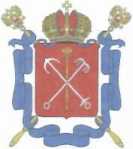 пер. Антоненко, д. 6. лит. А, Санкт-Петербург. 190107тел. факс: (812) 640-45-22 e-mail: ksp(u ksp.org.ru. www.ksp.org.ruОГРН 1117847580245 ОКПО 30723374 ИНН КПП 7838468985 783801001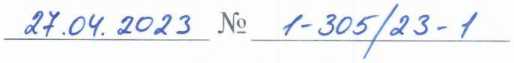 УТВЕРЖДАЮЗаместитель председателя Контрольно-счетной палаты Санкт-Петербурга27.04.2023 годаЗАКЛЮЧЕНИЕна отчет об исполнении бюджета
внутригородского муниципального образования
города федерального значения Санкт-Петербурга
муниципальный округ Народный за 2022 год(рассмотрело и одобрено Коллегией Контрольно-счетной палаты Санкт-Петербургапротокол от 27.04.2023 № 34, п.1.2.)Заключение по результатам внешней проверки отчета об исполнении бюджета внутригородского муниципального образования города федерального значения Санкт-Петербурга муниципальный округ Народный (далее - ВМО) за 2022 год подготовлено Контрольно-счетной палатой Санкт-Петербурга в соответствии со ст.ст. 157,264.4 Бюджетного кодекса Российской Федерации (далее - БК РФ), Законом Санкт-Петербурга от 13.07.2011 №455-85 «О Контрольно-счетной палате Санкт-Петербурга», Стандартом внешнего муниципального финансового контроля «Организация и проведение внешней проверки годового отчета об исполнении бюджета внутригородского муниципального образования Санкт-Петербурга», Соглашением о передаче Контрольно-счетной палате Санкт-Петербурга полномочий по осуществлению внешнего муниципального финансового контроля, планом работы Контрольно-счетной палаты Санкт-Петербурга на 2023 год.Годовая бюджетная отчетность главных администраторов бюджетных средств Муниципального совета ВМО (далее - МС), Местной Администрации ВМО (далее - Местная Администрация) и финансового органа ВМО (включая Отчет об исполнении бюджета (ф. 0503117)) за 2022 год для проведения внешней проверки представлены в Контрольносчетную палату Санкт-Петербурга в сроки, установленные ст. 264.4 БК РФ.Для проведения внешней проверки представлены:годовая бюджетная отчетность главных распорядителей средств местного бюджета, главного администратора доходов местного бюджета, главного администратора источников финансирования дефицита местного бюджета - МС, Местной Администрации и финансового органа ВМО по формам, предусмотренным Инструкцией о порядке составления и представления годовой, квартальной и месячной отчетности об исполнении бюджетов бюджетной системы Российской Федерации, утвержденной приказом Минфина России от 28.12.2010 № 191н (далее - Инструкция о порядке составления отчетности);проект решения МС «Об исполнении бюджета МО МО Народный за 2022 год» (далее - проект решения МС об исполнении бюджета);нормативные правовые акты, регулирующие бюджетный процесс ВМО, и иные документы, представленные по запросу Контрольно-счетной палаты Санкт-Петербурга.Ответственность за полноту и достоверность представленных документов несут должностные лица:Глава муниципального образования, исполняющий полномочия председателя МС, - Бушин В.В.;Глава Местной Администрации - Сучилин И.В.;главный бухгалтер МС - Игнатьева М.П.;главный бухгалтер Местной Администрации - Смирнова Ж.В.Общие положенияБюджетный процесс ВМО в отчетном периоде осуществлялся на основании Положения о бюджетном процессе во внутригородском муниципальном образовании города федерального значения Санкт-Петербурга Муниципальный округ Народный, утвержденного решением МС от 18.04.2018 №6 (в последней редакции решения МС от 28.11.2022 № 30. далее - Положение о бюджетном процессе).На основании ст. 8 Положения о бюджетном процессе функции финансового органа ВМО осуществляет Местная Администрация.Кассовое обслуживание исполнения местного бюджета осуществлялось Управлением Федерального казначейства по г. Санкт-Петербургу, в котором открыты лицевые счета для учета:доходов бюджета - № 04723001960 (Местная Администрация);расходов бюджета - № 03723001961 (Местная Администрация),№ 03723201010	(МС),	№ 20726 U24563 (Муниципальное бюджетноеучреждение «Информационно-досуговый и культурно-социальный центр Муниципального образования муниципальный округ № 53 Санкт-Петербурга»);средств, поступающих во временное распоряжение, № 05723001562 (Местная Администрация), № 05723201010 (МС).В соответствии с «Ведомственной структурой расходов бюджета МО МО Народный на 2022 финансовый год» (Приложение №2 к Решению МС от 23.11.2021	№37 «Об утверждении бюджета МО МО Народныйна 2022 год») главными распорядителями средств местного бюджета являлись: МС (код ГРБС - 914), Местная Администрация (код ГРБС - 953).Согласно Пояснительной записке (ф. 0503160) в ВМО осуществляет деятельность Муниципальное бюджетное учреждение «Информационнодосуговый и культурно-социальный центр Муниципального образования муниципальный округ № 53 Санкт-Петербурга» (далее - МБУ «КСЦ МО МО № 53», Учреждение).Годовая бюджетная отчетность главных администраторов
бюджетных средств, финансового органаПри проведении внешней проверки годовой бюджетной отчетности 1лавных администраторов бюджетных средств (МС, Местной Администрации) и финансового органа ВМО выявлены нарушения общихтребований к бюджетной, бухгалтерской экономического субъекта, в том числе к 6 замечаний), установленных Инструкцией отчетности, в том числе:1 • МС (5 нарушений):В нарушение п. 1 Инструкции о порядке составления отчетности, согласно которому бюджетная отчетность формируется и представляется по формам, установленным Инструкцией:Баланс главного распорядителя, распорядителя, получателя бюджетных средств, главного администратора, администратора источников финансирования дефицита бюджета, главного администратора, администратора доходов бюджета (ф. 0503130) (далее - Баланс главного распорядителя (ф. 0503130) представлен в сокращенном виде (исключена Справка о наличии имущества и обязательств на забалансовых счетах);Отчет о финансовых результатах деятельности (ф. 0503121) представлен в сокращенном виде (исключены строки 190, 210, 230, 240, 250, 260, 270), тогда как согласно письму Минфина России от 27.07.2016 № 02-06-10/43906 принудительное изъятие отдельных строк в формах отчетности недопустимо. Аналогичное нарушение было отражено в заключении на отчет об исполнении местного бюджета за 2021 год, однако на момент подготовки данного заключения не учтено;Справка по заключению счетов бюджетного учета отчетного финансового года (ф. 0503110) содержит строки «1. Доходы», «2. Расходы», «3. Источники финансирования», «4. Закрытие счетов 210.02, 304.04, 304.05, 304.06», не предусмотренные утвержденной в Инструкции формой;■ Сведения по дебиторской и кредиторской задолженности (ф. 0503169) содержат строки «Доходы», «Расходы», «Источники финансирования», «Доходы будущих периодов», «Резервы предстоящих расходов», не предусмотренные утвержденной в Инструкции формой.В нарушение п. 6 Инструкции о порядке составления отчетности, согласно которому бюджетная отчетность подписывается руководителем и главным бухгалтером субъекта бюджетной отчетности, а формы бюджетной отчетности, содержащие плановые (прогнозные) и (или) аналитические (управленческие) показатели, кроме того, подписываются руководителем финансово-экономической службы и (или) лицом, ответственным за формирование аналитической (управленческой) информации, предоставившим указанные данные в целях составления бюджетной отчетности:Баланс главного распорядителя (ф. 0503130) не подписан руководителем и главным бухгалтером субъекта отчетности;Отчет об исполнении бюджета главного распорядителя, распорядителя, получателя бюджетных средств, главного администратора, администратора источников финансирования дефицита бюджета, главного администратора, администратора доходов бюджета (ф. 0503127) (далее - Отчет об исполнении бюджета главного распорядителя (ф. 0503127)), Отчет о бюджетных обязательствах (ф. 0503128), Пояснительная записка (ф. 0503160) не подписаны руководителем финансово-экономической службы субъекта отчетности.В нарушение п.п. 8,	150 Инструкции о порядке составления отчетности в графе 5 «За аналогичный период прошлого финансового года» Отчета о движении денежных средств (ф. 0503123) не раскрыта информация по показателям прошлого финансового года.В нарушение п. 59 Инструкции о порядке составления отчетности,показатели (0,00) по строке 500 раздела «Источники финансирования дефицита бюджета» Отчета об исполнении бюджета главного распорядителя (ф. 0503127) в графах 5,	8 не равны показателям (-7 854 469,87)с противоположным знаком, отраженным по строке 450 в графах 6, 9 соответственно.В нарушение п. 152 Инструкции о порядке составления отчетности в составе годовой бюджетной отчетности не представлены, а в Пояснительной записке (ф. 0503160) не указаны причины непредставления Сведений об исполнении текстовых статей закона (решения) о бюджете (Таблица № 3).Местной Администрации (3 нарушения, 3 замечания):В нарушение п. 1 Инструкции о порядке составления отчетности, согласно которому бюджетная отчетность формируется и представляется по формам, установленным Инструкцией:Справка по заключению счетов бюджетного учета отчетного финансового года (ф. 0503110) содержит строки «1. Доходы», «2. Расходы», «3. Источники финансирования», «4. Закрытие счетов 210.02, 304.04, 304.05, 304.06» не предусмотренные утвержденной в Инструкции формой;Справка о наличии имущества и обязательств на забалансовых счетах Баланса главного распорядителя (ф. 0503130) содержит строки 021-029, 031-039, не предусмотренные формой, утвержденной Инструкцией и не содержащие числовых значений показателя.В нарушение п. 54 Инструкции о порядке составления отчетности в графе 3 «Код расхода по бюджетной классификации» раздела 2 «Расходы бюджета» Отчета об исполнении бюджета главного распорядителя (ф. 0503127) не отражены группировочные коды расходов по бюджетной классификации Российской Федерации в структуре утвержденных сводной бюджетной росписью.В нарушение п. 163 Инструкции о порядке составления отчетности в графах 8, 9 Сведений об исполнении бюджета (ф. 0503164) не отражены КОД и причина отклонений по расходам от доведенного финансовым органом показателя.Показатель (5 672 168,00), отраженный по строке 500 «Источники финансирования дефицита бюджета - всего» графы 8 «Исполнено: всего» Отчета об исполнении бюджета (ф. 0503127), не соответствует сумме показателей (2 600 768,00), отраженных в графах 5 «Исполнено: через финансовые органы», 6 «Исполнено: через банковские счета», 7 «Исполнено: некассовые операции».Пояснительная записка (ф. 0503160) содержит ИЗЛИШНЮЮ информацию, не относящуюся к деятельности субъекта отчетности, а именно:в преамбуле и разделе 1 «Организационная структура субъекта бюджетной отчетности» Пояснительной записки (ф. 0503160) отражено «Бюджетная отчетность ГРБС и финансового органа ВМО составлена в соответствии с требованиями» Инструкции о порядке составления отчетности;в разделе 1 «Организационная структура субъекта бюджетной отчетности» указаны в том числе МС и Избирательная комиссия ВМО, которые не входят в организационную структуру Местной Администрации.Кроме того, в преамбуле Пояснительной записки (ф. 0503160) вместо наименования учреждения «Местная Администрация», указано «Муниципальное образование муниципальный округ Народный Санкт-Петербурга».В составе Пояснительной записки (ф. 0503160) не представленыСведения об исполнении текстовых статей закона (решения) о бюджете (Таблица №3), что согласно Пояснительной записке (ф. 0503160) обусловлено тем, что «информация раскрыта в других формах отчетности («Сведения об исполнении бюджета» (ф. 0503164), ф. 0503160 «Пояснительная записка» раздел 3 «Анализ отчета об исполнении бюджета субъектом бюджетной отчетности»)», при этом, в других формах отчетности не представлен, например, анализ исполнения п.п. 3, 7 решения МС от 23.11.2021	№37 «Об утверждении бюджета МО МО Народный на 2022 год», которыми утверждаются общий объем межбюджетных трансфертов бюджету ВМО и общий объем бюджетных ассигнований, направляемых на исполнение публичных нормативных обязательств. Аналогичное нарушение было отражено в заключении на отчет об исполнении местного бюджета за 2021 год, однако на момент подготовки данного заключения не учтено.Финансового органа (1 нарушение. 3 замечание).В нарушение п. 121 Инструкции о порядке составления отчетности в разделе 1 «Доходы бюджета» Отчета о кассовом поступлении и выбытии бюджетных средств (ф. 0503124) отражены плановые и исполненные показатели расходов бюджета.В составе Пояснительной записки (ф. 0503160) не представленыСведения об исполнении текстовых статей закона (решения) о бюджете (Таблица №3), что согласно Пояснительной записке (ф. 0503160) обусловлено тем, что «информация раскрыта в других формах отчетности («Сведения об исполнении бюджета» (ф. 0503164), ф. 0503160 «Пояснительная записка» раздел 3 «Анализ отчета об исполнении бюджета субъектом бюджетной отчетности»)», при этом, в других формах отчетности не представлен, например, анализ исполнения п.п. 3, 7 решения МС от 23.1 1.2021	№37 «Об утверждении бюджета МО МО Народный на 2022 год», которыми утверждаются общий объем межбюджетных трансфертов бюджету ВМО и общий объем бюджетных ассигнований, направляемых на исполнение публичных нормативных обязательств.В графе 8 раздела 2 «Расходы бюджета» Сведений об исполнении бюджета (ф. 0503164) указан код причины отклонений от плановых показателей 181 «Невостребованные ассигнования в отчетном периоде», не предусмотренный Инструкцией о порядке составления отчетности.В преамбуле Пояснительной записки (ф. 0503160) вместо наименования учреждения «Местная Администрация», указано «Муниципальное образование муниципальный округ Народный Санкт-Петербурга».Выборочной проверкой соответствия показателей отдельных форм бюджетной отчетности МС, Местной Администрации и финансового органа ВМО отклонения не установлены.Оценка исполнения местного бюджетаМестный бюджет на 2022 год утвержден решением МС от 23.1 1.2021 № 37 «Об утверждении бюджета МО МО Народный на 2022 год» (в последней в редакции решения МС от 21.12.2022 №37) по доходам в сумме 125 671,6 тыс. рублей, расходам - в сумме 130 610,4 тыс. рублей, с дефицитом - в сумме 4 938,8 тыс. рублей, размер которого соответствует ограничениям, установленным ст. 92.1 БК РФ, с учетом того, что источником его финансирования определено изменение остатков средств на счетах по учету средств местного бюджета.Согласно представленному проекту решения МС «Об исполнении бюджета МО МО Народный за 2022 год» местный бюджет по доходам исполнен в сумме 125 695,3 тыс. рублей, расходам - в сумме 124 288,3 тыс. рублей, с профицитом - в сумме 1 407 тыс. рублей.Основные характеристики проекта решения МС «Об исполнении бюджета МО МО Народный за 2022 год» соответствуют данным Отчета об исполнении бюджета (ф. 0503117) за 2022 год.Представленный проект решения МС «Об исполнении бюджета МО МО Народный за 2022 год» соответствует требованиям ст. 264.6 БК РФ.Показатели Сводной бюджетной росписи МО МО Народный на 2022 год, утвержденной постановлением Местной Администрации о1 23.12.2022 № 123/01-08, соответствуют решению МС от 23.11.2021 №37 «Об утверждении бюджета МО МО Народный на 2022 год» (в последней в редакции решения МС от 21.12.2022 № 37).Данные об исполнении местного бюджета за 2022 год представлены в таблице:/тыс, рублей)*) по данным Отчета об испо лнении бюджета на 01 января 2023 г. (ф. 0503117).Согласно Отчету об исполнении бюджета (ф. 0503117) за 2022 год бюджетные назначения по доходам исполнены в общей сумме 125 695,3 тыс. рублей, что на 23,7 тыс. рублей (0,1 %) больше утвержденных бюджетных назначений.Основной объем доходов местного бюджета (94,7%) сформирован за счет безвозмездных поступлений, составивших I 19 034,5 тыс. рублей. Доля налоговых поступлений (налога на доходы физических лиц) составила 5,1 % (6 436,3 тыс. рублей), неналоговых доходов - 0,2 % (224,5 тыс. рублей).Структуру безвозмездных поступлений составили: дотации бюджета бюджетной системы Российской Федерации - в сумме 101 177,2 тыс. рублей (85 % от общего объема безвозмездных поступлений), субвенции бюджетам бюджетной системы Российской Федерации — в сумме 1 7 857,3 тыс. рублей (15 % от общей суммы безвозмездных поступлений).Структуру неналоговых доходов местного бюджета в полном объеме составили поступления доходов от оказания платных услуг и компенсации затрат государства.Бюджетные обязательства исполнены в общей сумме 124 288,3 тыс. рублей или на 95,1 % от годовых бюджетных ассигнований. Наибольший удельный вес в структуре расходов местного бюджета за 2022 год составили расходы по разделам 0500 «Жилищно-коммунальное хозяйство» - 45,5%, 0100 «Общегосударственные вопросы» - 29,2%, 1000 «Социальная политика» - 1 1,4 %.Неосвоенные в 2022 году бюджетные средства составили 6 322,1 тыс. рублей (или 4,9 % от утвержденных ассигнований), в основном, по разделам: 0100 «Общегосударственные вопросы» - в сумме 3 569 тыс. рублей (или 9%), 0500 «Жилищно-коммунальное хозяйство» в сумме 2 487,5 тыс. рублей (или 4,2%), 1000 «Социальная политика» - в сумме 264,8 тыс. рублей (1,8%), что согласно Сведениям об исполнении бюджета (ф. 0503164) обусловлено «невостребованностью ассигнований в отчетном периоде».Исполнение местного бюджета но расходамИсполнение местного бюджета по расходам на реализацию непрограммных направлении деятельностиРасходы на содержание и обеспечение деятельности органов местного самоуправления ВМО (с учетом субвенций на исполнение органами местного самоуправления в Санкт-Петербурге отдельного государственного полномочия Санкт-Петербурга по организации и осуществлению деятельности по опеке и попечительству) утверждены в общей сумме 35 515,7 тыс. рублей, исполнены в сумме 34 792 тыс. рублей или на 98 % от утвержденных бюджетных ассигнований.Расходы на оплату труда (с начислениями) Главы ВМО, сотрудников МС и Местной Администрации утверждены местным бюджетом в сумме 30 432,9 тыс. рублей и произведены в сумме 30 234 тыс. рублей в соответствии со ст. 5 Закона Санкт-Петербурга от 20.07.2006 № 348-54 «О реестре муниципальных должностей в Санкт-Петербурге, Реестре должностей муниципальной службы в Санкт-Петербурге и предельных нормативах размеров оплаты труда депутатов муниципальных советов внутригородских муниципальных образований Санкт-Петербурга, членов выборных органов местного самоуправления в Санкт-Петербурге, выборных должностных лиц местного самоуправления в Санкт-Петербурге, председателей избирательных комиссий внутригородских муниципальных образований Санкт-Петербурга, осуществляющих свои полномочия на постоянной основе, муниципальных служащих в Санкт-Петербурге», муниципальным правовым актом, регулирующим оплату труда сотрудников органов местного самоуправления ВМО, Налоговым кодексом Российской Федерации.Расходы на оплату труда депутатов МС, выборных должностных лиц местного самоуправления ВМО, осуществляющих свои полномочия на постоянной основе, муниципальных служащих и содержание органов местного самоуправления ВМО утверждены местным бюджетом на 2022 год в общей сумме 31 380,4 тыс. рублей и произведены в общей сумме 30 661,5 тыс. рублей с соблюдением норматива формирования данных расходов (33 641,8 тыс. рублей), установленного постановлением Правительства Санкт-Петербурга от 11.1 1.2021 №861 «Об утверждении нормативов формирования расходов на оплату труда депутатов, выборных должностных лиц местного самоуправления внутригородских муниципальных образований города федерального значения Санкт-Петербурга, осуществляющих свои полномочия на постоянной основе, муниципальных служащих и содержание органов местного самоуправления внутригородских муниципальных образований города федерального значения Санкт-Петербурга на 2022 год».Расходы на выплату денежной компенсации депутатам МС, членам выборных органов местного самоуправления, выборным должностным лицам местного самоуправления, осуществляющим свои полномочия на непостоянной основе, утверждены на 2022 год в сумме 311,1 тыс. рублей и исполнены в сумме 309,4 тыс. рублей, что не превышает предельный размер денежной компенсации, установленный ст. 14 Закона Санкт-Петербурга от 03.10.2008 № 537-94 «О гарантиях осуществления полномочий депутата муниципального совета внутригородского муниципального образования Санкт-Петербурга, члена выборного органа местного самоуправления в Санкт-Петербурге, выборного должностного лица местного самоуправления в Санкт-Петербурге».Согласно «Отчету об использовании бюджетных ассигнований резервного фонда МА МО МО Народный в 2022 году» средства резервного фонда местной администрации в размере 2 845,3 тыс. рублей на финансовое обеспечение непредвиденных расходов не выделялись и по другим статьям расходов не перераспределялись».В отчетном периоде органами местного самоуправления ВМО произведены расходы в сумме 399,9 тыс. рублей на выплаты доплат к пенсии лицам, замещавшим муниципальные должности и должности муниципальной службы.Расходы на предоставление субсидии на финансовое обеспечение выполнения муниципального задания муниципальным бюджетным учреждениемВ отчетном периоде Местной Администрацией была предоставлена субсидия в сумме 10 171,2 тыс. рублей или 99,9% от утвержденных бюджетных ассигнований (10 171,3 тыс. рублей) на финансовое обеспечение выполнения Муниципального задания для МБУ «КСЦ МО МО № 53», утвержденного Главой Местной Администрации 26.12.2022.Согласно Отчету об исполнении учреждением плана его финансовохозяйственной деятельности (ф. 0503737) МБУ «КСЦ МО МО №53» расходы на оплату труда (с начислениями) сотрудников Учреждения за счет средств субсидии произведены местным бюджетом в общей сумме 9 761,2 тыс. рублей в соответствии с Положением по оплате труда и дополнительных выплатах работникам муниципального учреждения, утвержденным постановлением Местной Администрации от 31.12.2019 № 424.Расходы на реализацию ведомственных целевых программ
и планов непрограммных направлении деятельностиВ отчетном финансовом году исполнение местного бюджета осуществлялось, в том числе на основе 15 ведомственных целевых программ и 5 планов непрограммных направлений деятельности, утвержденных постановлением Местной Администрации от 14.09.2021	№72/01-08(с учетом изменений).Расходы на реализацию ведомственных целевых программ и планов непрограммных направлений деятельности утверждены местным бюджетом в объемах, предусмотренных программами и непрограммными направлениями деятельности.Общий объем расходов на реализацию программ и мероприятий непрограммных направлений деятельности составил 65 198,4 тыс. рублей или 96,3 % от утвержденного объема бюджетных ассигнований (67 686,6 тыс. рублей) на их реализацию и 52,5 % от общей суммы расходов местного бюджета.На основании Порядка разработки, утверждения и реализации ведомственных целевых программ, утвержденного постановлением Местной Администрации от 19.09.2019 № 323, проведена оценка эффективности и результативности реализации программ, подготовлены Отчеты о финансировании и реализации мероприятий ведомственный целевых программ и Отчеты по оценке эффективности и результативности реализации мероприятий программ, согласно которым реализация всех ведомственных целевых программ и мероприятий непрограммных направлений были реализованы с высоким уровнем эффективности.Расходы на реализацию
отдельных государственных полномочий Санкт-ПетербургаНа основании Закона Санкт-Петербурга от 25.11.2021	№ 558-119«О бюджете Санкт-Петербурга на 2022 год и на плановый период 2023 и 2024 годов» местным бюджетом утверждены ассигнования на исполнение органами местного самоуправления в Санкт-Петербурге отдельных государственных полномочий Санкт-Петербурга в общей сумме 1 8 126,9 тыс. рублей, исполнены в общей сумме 1 7 857,3 тыс. рублей (или на 98.5 %). в том числе по:определению должностных лиц местного самоуправления, уполномоченных составлять протоколы об административных правонарушениях, и составлению протоколов об административных правонарушениях: утверждены в сумме 8.1 тыс. рублей, исполнены в полном объеме;организации и осуществлению деятельности по опеке и попечительству: утверждены в сумме 4 135,3 тыс. рублей, исполнены в сумме 4 130,5 тыс. рублей или на 99,9% от утвержденных бюджетных ассигнований;назначению и выплате денежных средств на содержание детей, находящихся под опекой или попечительством, и денежных средств на содержание детей, переданных на воспитание в приемные семьи, в Санкт-Петербурге: утверждены в сумме 9 636,1 тыс. рублей, исполнены в сумме 9 405,2 тыс. рублей или на 97,6 % от утвержденных бюджетных ассигнований;выплате вознаграждения приемным родителям: утверждены в сумме 4 347,4 тыс. рублей, исполнены в сумме 4 313,5 тыс. рублей или на 99,2% от утвержденных бюджетных ассигнований.Результат исполнения бюджетаРезультатом исполнения местного бюджета за 2022 год стал профицит в сумме 1 407 тыс. рублей при утвержденном решением МС от 23.1 1.2021 №37 «Об утверждении бюджета МО МО Народный на 2022 год» (с учетом изменений) дефиците местного бюджета в сумме 4 938,8 тыс. рублей, что обусловлено, в основном, неисполнением бюджетных ассигнований по расходам.Согласно данным Баланса по поступлениям и выбытиям бюджетных средств (ф. 0503140) остатки средств на счетах бюджета увеличились на 1 407 тыс. рублей (или на 28,5 %) и составили 6 345,9 тыс. рублей.Анализ дебиторской и кредиторской задолженностиСогласно Сведениям по дебиторской и кредиторской задолженности (ф. 0503169) по состоянию на 01.01.2023 общая сумма дебиторской задолженности составила 495 424,6 тыс. рублей (в том числе, долгосрочная задолженность - в сумме 310 204,6 тыс. рублей), кредиторской задолженности - 56 053,4 тыс. рублей.По сравнению с началом отчетного периода общая сумма дебиторской задолженности увеличилась на 101 734,5 тыс. рублей (на 25,8%), кредиторской задолженности - на 6 016,5 тыс. рублей (на 12 %).По состоянию на 01.01.2023 суммы дебиторской и кредиторской задолженностей, в основном, сложились по расчетам по доходам, в том числе:дебиторской задолженности - по кодам счетов 1 205 51 «Расчеты по поступлениям текущего характера от других бюджетов бюджетной системы Российской Федерации» - в сумме 471 933,3 тыс. рублей или 95.2 % от общей суммы дебиторской задолженности, 1 205 1 1 «Расчеты с плательщиками налогов» - в сумме 22 512,2 тыс. рублей или 4,5% от общей суммы дебиторской задолженности;кредиторской задолженности - по коду счета 1 205 1 1 «Расчеты с плательщиками налогов» - в сумме 56 033 тыс. рублей (99.9% от общей суммы кредиторской задолженности).Согласно Сведениям по дебиторской и кредиторской задолженности (ф. 0503169) просроченная дебиторская задолженность составила в общей сумме 22 750 тыс. рублей, в основном, ио кодам счетов I 205 1 1 «Расчеты с плательщиками налогов», 1 205 45 «Расчеты по доходам от сумм принудительного изъятия». Просроченная кредиторская задолженность отсутствует.ВЫВОДЫ:В ходе проведения внешней проверки отчета об исполнении бюджета внутригородского муниципального образования города федерального значения Санкт-Петербурга муниципальный округ Народный за 2022 год Контрольно-счетной палатой Санкт-Петербурга установлено:Годовая бюджетная отчетность главных администраторов бюджетных средств (МС, Местной Администрации) и финансового органа ВМО (включая Отчет об исполнении бюджета (ф. 0503117)) за 2022 год для проведения внешней проверки представлена в сроки, установленные ст. 264.4 БК РФ.Согласно данным Отчета об исполнении бюджета (ф. 0503117) за 2022год:-доходная часть бюджета исполнена в сумме 125 695,3 тыс. рублей, что на 23,7 тыс. рублей (менее 0,1 %) больше утвержденных бюджетных назначений;-бюджетные обязательства исполнены в сумме 124 288,3 тыс. рублей или на 95,1 % от утвержденных бюджетных ассигнований.Результатом исполнения местного бюджета за 2022 год стал профицит в сумме 1 407 тыс. рублей при утвержденном решением МС от 23.11.2021 № 37 «Об утверждении бюджета МО МО Народный на 2022 год» (с учетом изменений) дефиците в сумме 4 938,8 тыс. рублей, что обусловлено, в основном, неисполнением бюджетных ассигнований по расходам.Согласно данным Баланса по поступлениям и выбытиям бюджетных средств (ф. 0503140) остатки средств на счетах бюджета увеличились на 1 407 тыс. рублей (или на 28.5 %) и составили 6 345,9 тыс. рублей.Неосвоенные в 2022 году бюджетные средства составили 6 322.1 тыс. рублей (или 4,9 % от утвержденных ассигнований), в основном, по разделам: 0100 «Общегосударственные вопросы» - в сумме 3 569 тыс. рублей (или 9%), 0500 «Жилищно-коммунальное хозяйство» - в сумме 2 487,5 тыс. рублей (или 4,2%), 1000 «Социальная политика» - в сумме 264,8 тыс. рублей (1.8%), что согласно Сведениям об исполнении бюджета (ф. 0503164) обусловлено «невостребованностью ассигнований в отчетном периоде».Основные характеристики проекта решения МС «Об исполнении бюджета МО МО Народный за 2022 год» соответствуют данным Отчета об исполнении бюджета (ф. 0503117) за 2022 год.Проект решения МС «Об исполнении бюджета МО МО Народный за 2022 год» соответствует требованиям ст. 264.6 БК РФ.Согласно «Отчету об использовании бюджетных ассигнований резервного фонда МА МО МО Народный в 2022 году» «средства резервного фонда местной администрации в размере 2 845,3 тыс. рублей на финансовое обеспечение непредвиденных расходов не выделялись в связи с отсутствием обращений и по другим статьям расходов местного бюджета не перераспределялись».Согласно Сведениям по дебиторской и кредиторской задолженности (ф. 0503169) по состоянию на 01.01.2023 общая сумма дебиторской задолженности составила 495 424,6 тыс. рублей (в том числе, долгосрочная задолженность - в сумме 310 204,6 тыс. рублей), кредиторской задолженности - 56 053,4 тыс. рублей. По состоянию на 01.01.2023 суммы дебиторской и кредиторской задолженностей сложились, в основном, по кодам счетов 1205 11 «Расчеты с плательщиками налогов», 1205 51 «Расчеты по поступлениям текущего характера от других бюджетов бюджетной системы Российской Федерации».Согласно Сведениям по дебиторской и кредиторской задолженности (ф. 0503169) просроченная дебиторская задолженность составила в общей сумме 22 750 тыс. рублей, в основном, по кодам счетов 1 205 1 1 «Расчеты с плательщиками налогов», 1 205 45 «Расчеты по доходам от сумм принудительного изъятия». Просроченная кредиторская задолженность отсутствует.J	JРасходы на оплату труда (с начислениями) Главы ВМО, сотрудников МС и Местной Администрации утверждены местным бюджетом в сумме 30 432,9 тыс. рублей и произведены в сумме 30 234 тыс. рублей в соответствии со ст. 5 Закона Санкт-Петербурга от 20.07.2006 № 348-54 «О реестре муниципальных должностей в Санкт-Петербурге, Реестре должностей муниципальной службы в Санкт-Петербурге и предельных нормативах размеров оплаты труда депутатов муниципальных советов внутригородских муниципальных образований Санкт-Петербурга, членов выборных органов местного самоуправления в Санкт-Петербурге, выборных должностных лиц местного самоуправления в Санкт-Петербурге, председателей избирательных комиссий внутригородских муниципальных образований Санкт-Петербурга, осуществляющих свои полномочия на постоянной основе, муниципальных служащих в Санкт-Петербурге», муниципальным правовым актом, регулирующим оплату труда сотрудников органов местного самоуправления ВМО. Налоговым кодексом Российской Федерации.Расходы на оплату труда депутатов МС, выборных должностных лиц местного самоуправления ВМО. осуществляющих свои полномочия на постоянной основе, муниципальных служащих и содержание органов местного самоуправления ВМО утверждены местным бюджетом на 2022 год в общем сумме 31 380,4 тыс. рублем и произведены в общем сумме 30 661,5 тыс. рублей с соблюдением норматива формирования данных расходов (33 641,8 тыс. рублей), установленного постановлением Правительства Санкт-Петербурга от 11.11.2021 №861 «Об утверждении нормативов формирования расходов на оплату труда депутатов, выборных должностных лиц местного самоуправления внутригородских муниципальных образований города федерального значения Санкт-Петербурга, осуществляющих свои полномочия на постоянной основе, муниципальных служащих и содержание органов местного самоуправления внутригородских муниципальных образований города федерального значения Санкт-Петербурга на 2022 год».Расходы на выплату денежной компенсации депутатам МС, членам выборных органов местного самоуправления, выборным должностным лицам местного самоуправления, осуществляющим свои полномочия на непостоянной основе, утверждены на 2022 год в сумме 311,1 тыс. рублей и исполнены в сумме 309,4 тыс. рублей, что не превышает предельный размер денежной компенсации, установленный ст. 14 Закона Санкт-Петербурга от 03.10.2008 № 537-94 «О гарантиях осуществления полномочий депутата муниципального совета внутригородского муниципального образования Санкт-Петербурга, члена выборного органа местного самоуправления в Санкт-Петербурге, выборного должностного лица местного самоуправления в Санкт-Петербурге».1 1. В отчетном периоде Местной Администрацией была предоставлена субсидия в сумме 10 171,2 тыс. рублей или 99,9% от утвержденных бюджетных ассигнований (10 171,3 тыс. рублей) на финансовое обеспечение выполнения Муниципального задания для МБУ «КСЦ МО МО № 53», утвержденного Главой Местной Администрации 26.12.2022.Согласно Отчету об исполнении учреждением плана его финансовохозяйственной деятельности (ф. 0503737) МБУ «КСЦ МО МО №53» расходы на оплату труда (с начислениями) сотрудников Учреждения за счет средств субсидии произведены местным бюджетом в общей сумме 9 761,2 тыс. рублей в соответствии с Положением по оплате труда и дополнительных выплатах работникам муниципального учреждения, утвержденным постановлением Местной Администрации от 31.12.2019 № 424.В отчетном финансовом году исполнение местного бюджета осуществлялось, в том числе на основе 15 ведомственных целевых программ и 5 планов непрограммных направлений деятельности, утвержденных постановлением Местной Администрации от 14.09.2021	№72/01-08(с учетом изменений).Общий объем расходов на реализацию программ и непрограммных направлений деятельности составил 65 198,4 тыс. рублей или 96,3 0о от утвержденного объема бюджетных ассигнований (67 686,6 тыс. рублей) на их реализацию и 52,5 % от общей суммы расходов местного бюджета.На основании Порядка разработки, утверждения и реализации ведомственных целевых программ, утвержденного постановлением Местной Администрации от 19.09.2019 № 323, проведена оценка эффективности и результативности реализации программ, подготовлены Отчеты о финансировании и реализации мероприятий ведомственных целевых программ и Отчеты по оценке эффективности и результативности реализации мероприятий программ, согласно которым реализация всех ведомственных программ и мероприятий непрограммных направлений были реализованы с высоким уровнем эффективности.При проведении внешней проверки годовой бюджетной отчетности главных администраторов бюджетных средств (МС, Местной Администрации) и финансового органа ВМО выявлены нарушения общих требований к бюджетной, бухгалтерской (финансовой) отчетности экономического субъекта, в том числе к ее составу, установленных Инструкцией о порядке составления отчетности (9 нарушений, 6 замечаний, в том числе МС - 5 нарушений, Местная Администрация — 3 нарушения, 3 замечания, финансовый орган - 1 нарушение, 3 замечания).Выборочной проверкой соответствия показателей отдельных форм бюджетной отчетности МС, Местной Администрации и финансового органа ВМО отклонения не установлены.Аудитор палаты                                                                Е.А.БушевНаименованиеГруппа и подгруппа доходов/pa пел расходовУ тверждено решением о местном бюджетеИсполнено*Исполнено*Исполнено*НаименованиеГруппа и подгруппа доходов/pa пел расходовУ тверждено решением о местном бюджетеСуммаВ %, к бюджетуУдельный вес. %Остаток средств на счете на начато годаОстаток средств на счете на начато года4 938.9ДОХОДЫ, всего:ДОХОДЫ, всего:125 671,6125 695.3100,1100,0Налоговые и неналоговые доходы100б 307,56 660,8104.65,311алот и на прибыль, доходы1016 043,06 436,3106.55.1Доходы от оказания платных услуг и компенсации затрат государства113320.4320.4100.00.2Штрафы, санкции, возмещение ущерба1164.1-95,9--Безвозмездные поступления200119 304.1119 034.599.894.7Безвозмездные поступления от других бюджетов бюджетной системы Российской Федерации202119 304.1119 034,599.894.7РАСХОДЫ, всего:РАСХОДЫ, всего:130 610,4124 288.395.1100.0Общегосударственные вопросы010039 868.136 299.191.0->д эНациональная безопасность и правоохранительная деятельноегь0300263,0263,0100,00.2Национальная экономика0400362.9362.9100.00,3Жилищно-комму нальное хозяйство050059 068.256 580.795,845.5Охрана окружающей среды0600128.0128.0100.00.1Образование0700640.0639.999.90.5Культура, кинематография08004 414.14 413.699.93.6Социальная политика100014 383.414 118.698.211.4Физическая культура и спорт110010 171,310 171.299.98.2Средства массовой информации12001 311,41 311,399,91.0Дефицит (-). профицит (+) бюджетаДефицит (-). профицит (+) бюджета- 4 938,81 407.0Остаток средств на счете на конец годаОстаток средств на счете на конец года6 345.9